Välkomna till Juniorträning 2014!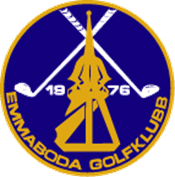 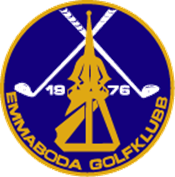 Nu kör vi igång med juniorträning på Björketorpsbanan och den kommer vi att hålla på med varje måndag fram till och med den 23 juni. Samtliga juniorer har idag fått en lapp gällande kontaktuppgifter m.m. och den vill vi att ni föräldrar fyller i och lämnar till nästa träning. Nya juniorer får prova på att träna golf gratis de tre första träningarna. Därefter får ni föräldrar meddela berörda ledarna om ert barn ska fortsätta eller inte. Nytt för i år är att vi lägger in all information på vår hemsida på laget.se. Vårens träningsprogram finns redan där under ”Dokument”. Ni får med andra ord inga utskick framöver utan vi hänvisar till den sidan. Adressen är: http://www.laget.se/Emmaboda_GK_junior Den här sidan finns även länkad från Emmaboda GK:s hemsida.//Farid tillsammans med ledarna